ИЛЬЯ СИЛАЕВИЛЬЯ СИЛАЕВ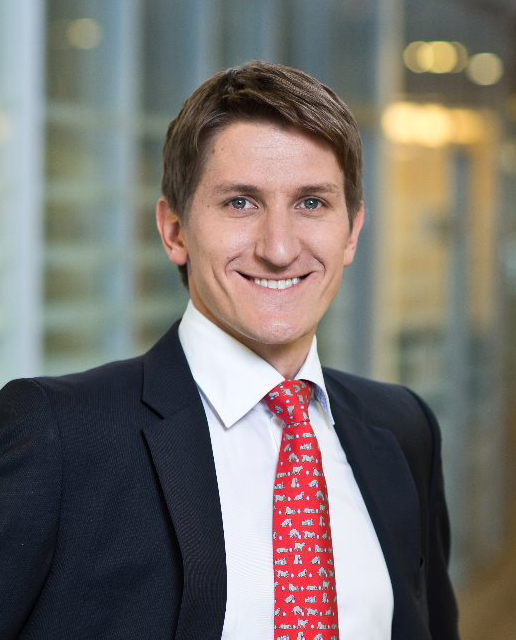 Head of digital БКС c 2017 До компании БКС Илья занимал пост Директора по Цифровым технологиям в The Boston Consulting Group. С 2010 по 2011 год Илья работал в инвестиционном департаменте главным экономистом   Внешэкономбанка. Окончил факультет Экономики Высшей школы экономики по специальности Корпоративные Финансы и факультет вычислительной математики и кибернетики МГУ им. Ломоносова. 